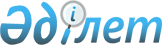 Об утверждении норм образования и накопления коммунальных отходов по Шиелийскому районуРешение Шиелийского районного маслихата Кызылординской области от 27 октября 2022 года № 30/29. Зарегистрировано в Министерстве юстиции Республики Казахстан 8 ноября 2022 года № 30447       В соответствии с подпунктом 2) пункта 3 статьи 365 Экологического кодекса Республики Казахстан, подпунктом 15) пункта 1 статьи 6 Закона Республики Казахстан "О местном государственном управлении и самоуправлении в Республике Казахстан", Шиелийский районный маслихат РЕШИЛ:       1. Утвердить нормы образования и накопления коммунальных отходов по Шиелийскому району согласно приложению к настоящему решению.      2. Настоящее решение вводится в действие по истечении десяти календарных дней после дня его первого официального опубликования. Нормы образования и накопления коммунальных отходов по Шиелийскому району© 2012. РГП на ПХВ «Институт законодательства и правовой информации Республики Казахстан» Министерства юстиции Республики Казахстан      Cекретарь Шиелийского районного маслихата       Cекретарь Шиелийского районного маслихата Т. ЖағыпбаровПриложение к решению
Шиелийcкого районного маслихата
от 27 октября 2022 года № 30/29Приложение к решению
Шиелийcкого районного маслихата
от 27 октября 2022 года № 30/29№Виды объектов накопления коммунальных отходовРасчетная единицаГодовая норма на 1 расчетную единицу, м312341.Домовладения благоустроенные и неблагоустроенные1 житель0,752.Общежития, интернаты, детские дома, дома престарелых и другие подобные объекты1 место0,4323.Гостиницы, санатории, дома отдыха 1 место 0,5464.Детские сады, ясли и другие дошкольные учреждения1 место0,3525. Учреждения, организации, офисы, конторы, банки, отделения связи 1 сотрудник0,316. Поликлиники, медицинские центры  1 посещение 0,0847.Больницы, прочие лечебно-профилактические учреждения1 койко-место1,0498.Школы и другие учебные заведения1 учащийся0,0839.Рестораны, кафе, прочие увеселительные заведения и учреждения общественного питания1 посадочное место0,6110.Театры, кинотеатры, концертные залы, ночные клубы, залы игровых автоматов, интернет-кафе, компьютерные клубы1 посадочное место0,1211.Музеи, выставки 1 м2 общей площади 0,0212.Стадионы, спортивные площадки 1 место по проекту 0,0113.Спортивные, танцевальные и игровые залы1 м2 общей площади0,0414.Продовольственные и промышленно-товарные магазины, смешанные магазины1 м2 торговой площади0,2615.Торговля с машин1 м2 торгового места0,30216.Рынки, торговые павильоны, киоски, лотки1 м2 торговой площади0,20717.Оптовые базы и склады промышленных и продовольственных товаров1 м2 общей площади0,1818.Вокзалы, автовокзалы, аэропорты1 м2 общей площади0,15119. Аптеки 1 м2 торговой площади0,2720.Автостоянки, автомойки, АЗС1 машино-место1,6821. Автомастерские 1 работник0,9622.Парикмахерские, косметические салоны 1 рабочее место 1,18223.Прачечные, химчистки, ремонт бытовой техники, швейные ателье1 м2 общей площади0,13224.Мастерские ювелирные, по ремонту обуви, часов1 м2 общей площади0,325.Бани, сауны1 м2 общей площади0,11